УкраїнаОДЕСЬКА ОБЛАСТЬПОДІЛЬСЬКА РАЙОННА ДЕРЖАВНА АДМІНІСТРАЦІЯРОЗПОРЯДЖЕННЯ05.12.2018                             м. Подільськ                              №717 /18Про утворення  Ради регіонального розвитку в Подільському районіВідповідно до статей 2, 6, пункту 2 статті 28, статті 39 Закону України «Про місцеві державні адміністрації», Указу Президента України від 21 квітня 2015 року № 224/2015 «Про Раду регіонального розвитку», на виконання пункту 2 витягу з протоколу №1 засідання Ради регіонального розвитку в Одеській області від 29 листопада 2018 року, з метою підвищення ефективності взаємодії органів місцевої виконавчої влади та органів місцевого самоврядування, вирішення проблемних питань життєзабезпечення району, впровадження дієвого управління регіональним розвитком:         1.Утворити  Раду регіонального розвитку в Подільському районні  у складі згідно з додатком.         2.Затвердити Положення про Раду регіонального розвитку в Подільському районі (додається).         3.Контроль за виконанням розпорядження залишаю за собою.В.о. голови районної державної адміністрації                                                                   С.Б.Назаренко                                                         Додаток                                                                                            до розпорядження в.о.голови                                                                                                   районної державної адміністрації                                                                                                   від____________ № ___________Склад Ради регіонального розвитку в Подільському районіКерівник апарату районної державної адміністрації                                                              В.М.Білоусова                                                                        ЗАТВЕРДЖЕНО                                                                                         Розпорядження в.о.головирайонної державної адміністрації                                                                                                 від___________№ ___________ПОЛОЖЕННЯпро  Раду регіонального розвиткув Подільському районі1.  Рада регіонального розвитку в Подільському районі (далі –  Рада) є консультативно-дорадчим органом при голові Подільської районної державної адміністрації.2. Рада у своїй діяльності керується Конституцією та законами України,актами Президента України, Кабінету Міністрів України, іншими актами законодавства, а також цим Положенням.3. Основними завданнями  Ради є:1) вироблення узгодженої позиції щодо соціально-економічного тагуманітарного розвитку Подільського району, механізмів подолання диспропорцій розвитку територій, ефективного використання економічного потенціалу регіону,підвищення його інвестиційної привабливості та конкурентоспроможності;2) підготовка пропозицій щодо визначення першочергових заходів звпровадження європейських демократичних стандартів у сфері територіальної організації місцевого самоврядування, оптимізації співпраці територіальних громад з державою, а також забезпечення їх взаємної відповідальності за комплексний розвиток територій;3) сприяння врахуванню інтересів району і специфіки розвитку окремихадміністративно-територіальних одиниць у проектах нормативно-правових актів з питань регіональної політики, проектах загальнодержавних та інших державних(районних) цільових програм економічного, науково-технічного, соціального, національно культурного розвитку та охорони довкілля;4) вивчення міжнародного і національного досвіду у сфері інноваційних стратегій територіального розвитку та здійснення заходів щодо практичної реалізації найбільш успішних практик і стратегій;5) аналіз законодавства України з питань регіонального розвитку, місцевого самоврядування та територіальної організації влади, підготовка пропозицій щодо його удосконалення. 4.Рада для виконання покладених на неї завдань має право в установленому порядку:1) запитувати та одержувати від державних органів, органів місцевогосамоврядування, громадських об'єднань, підприємств, установ, організаційнеобхідні інформацію, документи і матеріали;2) запрошувати на свої засідання керівників і представників державнихорганів,місцевого самоврядування, громадських об'єднань, підприємств,установ, організацій, вітчизняних та іноземних учених, експертів;3) залучати для розгляду питань, що належать до компетенції  Ради, працівників органів виконавчої влади, підприємств, установ та організацій (за погодженням з їх керівниками), а також незалежних експертів (за їх згодою);4) утворювати тимчасові робочі групи, інші робочі органи для розроблення і детального опрацювання окремих питань, що належать до компетенції районної Ради,визначати порядок їх роботи, залучати до роботи в таких групах експертів і фахівців (відповідно за їх згодою або за погодженням з їх керівниками),координувати та коригувати роботу утворених тимчасових робочих груп,заслуховувати їхні звіти;5) організовувати проведення конференцій, семінарів, «круглих столів»,нарад, а також інших заходів із питань, що належать до компетенції  Ради.5.  Раду очолює голова Подільської районної державної адміністрації, який здійснює керівництво діяльністю  Ради та від її імені бере участь у заходах, що проводять органи державної влади.6. Заступником голови Ради є перший заступник голови  Подільської районної державної адміністрації. У разі відсутності голови  Ради заступник виконує його функції.7. Секретар Ради:1) скликає за дорученням голови Ради засідання Ради;2)  забезпечує організацію діяльності Ради, підготовку питань порядкуденного та матеріалів до її засідань з урахуванням пропозицій членів Ради,державних органів, місцевого самоврядування, громадських об'єднань,підприємств, установ та організацій, а також ведення протоколів засідань Ради;3) затверджує плани діяльності тимчасових робочих груп, інших робочих органів, визначає їх голів, затверджує за поданням голів тимчасових робочих груп персональний склад таких груп, координує їхню роботу;4) здійснює моніторинг стану реалізації рішень Ради, регулярно інформує голову та інших членів Ради з цього питання;5) виконує за дорученням голови Ради інші завдання.8. Основною організаційною формою роботи Ради є засідання, якіпроводяться за потреби, але не рідше одного разу на квартал. Засідання Ради є правомочним, якщо на ньому присутні не менше половини від затвердженого складу Ради.9. Рішення Ради приймаються більшістю голосів присутніх на засіданнічленів Ради шляхом відкритого голосування. У разі рівного розподілу голосівголос голови Ради є вирішальним.   За результатами засідання оформлюється протокол, який підписується  секретарем Ради.            Рішення Ради можуть надсилатися для розгляду структурним підрозділам районної державної адміністрації, територіальним органам центральних органів виконавчої влади,  а також органам місцевого самоврядування.            У разі необхідності рішення Ради реалізуються шляхом видання в установленому порядку розпоряджень або доручень голови районної державної адміністрації.10. Рада систематично інформує громадськість про свою діяльність та прийняті нею рішення. Інформація про діяльність Ради та підготовлені нею матеріали розміщуються на офіційному веб-сайті районної державної адміністрації.Голова Подільської районної державної адміністрації, голова  РадиПерший заступник голови  Подільської районної державної адміністрації, заступник голови РадиНачальник відділу економічного розвитку,інфраструктури і торгівлі Подільської районної державної адміністрації, секретар РадиЧлени  РадиКуяльницькій сільський голова (за згодою)Голова Подільської районної ради (за згодою)Заступник  голови з економічних питань Куяльницької сільської ради(за згодою)Заступник  голови з гуманітарних  питань Куяльницької сільської ради(за згодою)Голови постійних комісій Куяльницької сільської ради(за згодою)Депутати Куяльницької сільської ради (за згодою)Начальник фінансового управління Подільської районної державної адміністраціїНачальник відділу агропромислового розвитку,екології та природних ресурсів Подільської районної державної адміністраціїНачальник відділу економіки та інвестицій виконавчого комітету Куяльницької сільської ради (за згодою)Начальник відділу житлово-комунального господарства, будівництва,благоустрою та розвитку інфраструктури Куяльницької сільської ради (за згодою)Начальник відділу освіти Куяльницької сільської ради (за згодою)Начальник відділу культури та туризму Куяльницької сільської ради (за згодою)Старости сіл Куяльницької сільської ради(за згодою)Завідувач юридичного сектору Подільської районної державної адміністраціїЗавідувач сектору  житлово-комунального господарства та будівництва Подільської районної державної адміністраціїЗавідувач сектору містобудування та архітектури Подільської районної державної адміністраціїЗавідувач сектору комунікацій з громадськістю Подільської районної державної адміністраціїЗавідувач сектору соціальної політики Куяльницької сільської ради (за згодою)Голова громадської ради при Подільській районній державній адміністрації(за згодою)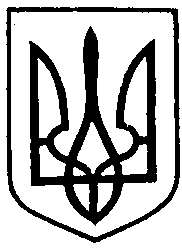 